Počítame do 100 1.  Usporiadaj  nasledovné čísla od najväčšieho po najmenšie: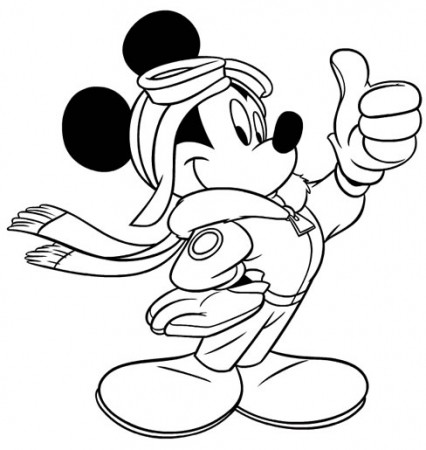                               45,    36,   41,   78,   49,   342. Vypočítaj.             +             =                           +           =              –             =                           –           =3.   Vypočítaj reťazové príklady.70     –    30      +     8      –     40    +    60      –    20     =29      +    50    +     20     –     2      –     20     –    40    =4.   Dopĺňa chýbajúce čísla.  5 +            =  37       85 –            = 81       90 –            = 2042 +           = 49                    –  4 =  63                + 12 =  45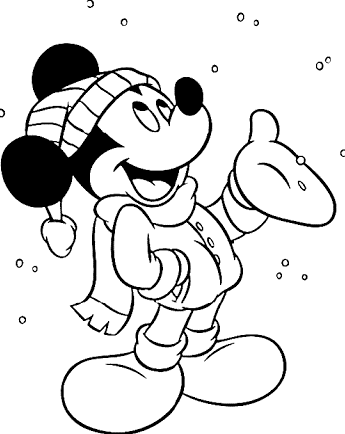 